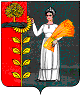 Администрация сельского поселения Верхнематренский сельсовет Добринского муниципального района Липецкой областиПОСТАНОВЛЕНИЕ10.07.2018г                        с. Верхняя Матренка                        № 33Об утверждении перечня помещений  для проведения встреч депутатов  с избирателямиВ соответствии с Федеральным законом от 06.10.2003 № 131-ФЗ «Об общих принципах организации местного самоуправления в Российской Федерации», Федеральным законом от 07.06.2017 № 107-ФЗ «О внесении изменений в отдельные законодательные акты Российской Федерации в части совершенствования законодательства о публичных мероприятиях», Уставом сельского поселения Верхнематренский сельсовет Добринского муниципального района Липецкой области Российской Федерации, решением Совета депутатов от 09.07.2018 № 125-рс, администрация сельского поселения Верхнематренский сельсоветП О С Т А Н О В Л Я Е Т:1. Утвердить перечень помещений для проведения встреч депутатов Государственной Думы Федерального Собрания Российской Федерации, депутатов Липецкого областного Совета депутатов, депутатов Совета депутатов Добринского муниципального района, депутатов Совета депутатов сельского поселения Верхнематренский сельсовет Добринского муниципального района Липецкой области с избирателями (приложение).2. Настоящее постановление вступает в силу со дня его официального обнародования.3. Контроль за исполнением настоящего постановления оставляю за собой.Глава администрации  сельского поселения Верхнематренский сельсовет                                                Н.В.ЖаворонковаПриложение  к постановлению администрации  сельского поселения Верхнематренский сельсовет  от 10.07.2018 № 33Перечень  помещений для проведения встреч депутатов Государственной Думы Федерального Собрания Российской Федерации, депутатов Липецкого областного Совета депутатов, депутатов Совета депутатов Добринского муниципального района, депутатов Совета депутатов сельского поселения Верхнематренский сельсовет с избирателями№ п/пНаименование помещенияАдрес1.Фойе СДК с. Верхняя Матренка399455, Липецкая область, Добринский район, село Верхняя Матренка, улица Центральная, дом 34.2.Кабинет главы администрации сельского поселения Верхнематренский сельсовет399455, Липецкая область, Добринский район, село Верхняя Матренка, улица Центральная, дом 31.